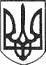 РЕШЕТИЛІВСЬКА МІСЬКА РАДАПОЛТАВСЬКОЇ ОБЛАСТІВИКОНАВЧИЙ КОМІТЕТРІШЕННЯ29  жовтня 2018 року                                                                ‘                     № 229Відповідно до Постанови Кабінету Міністрів України  від 15.08.2011       № 872 „Про затвердження Порядку організації інклюзивного навчання у загальноосвітніх навчальних закладах”(зі змінами), Наказу Міністерства  освіти і науки від 06.12.2010 року № 1205 зареєстрованого в Міністерстві юстиції України 22 грудня 2010 року за №1308/28603 „Про затвердження Типових штатних нормативів закладів загальної середньої освіти”, пункту 23 частини 1 статті 26 Закону України „Про місцеве самоврядування в Україні”, Бюджетного кодексу України, беручи до уваги витяги з протоколу психолого-медико-педагогічної консультації від 13.09.2018 № 24 та № 25 виконавчий комітет Решетилівської міської радиВИРІШИВ:             1. Внести зміни до штатного розпису Решетилівської гімназії                ім. І.Л. Олійника, увівши 2 ставки асистента вчителя з 01 жовтня 2018 року (додається).             2. Дане рішення винести на затвердження сесії Решетилівської міської ради. Секретар міської ради						О.А. ДядюноваТітік 21380Керуючий справами	О.А. ТринчукЗавідувач сектору з юридичних питаньта управління комунальним майном	А.С. КовальовНачальник  фінансового відділу 	І.В. СивинськаЗаступник начальника відділу бухгалтерського обліку, звітності та адміністративно-господарського забезпечення                                     	А.В. Білай                                                                        Начальник  відділу освіти, 
молоді, спорту, культури та туризму                       		М.С. Тітік                                Список розсилкирішення виконавчого комітету від 29.10.2018 № 229 „Про внесення змін у штатний розпис Решетилівської гімназії ім. І.Л.Олійника”Керуючий справами                                                              О.А. ТринчукПро внесення змін у штатний розпис Решетилівської гімназії ім. І.Л. Олійника№ з/пАдресатКількість рішеньКількість копій1Керуючий справами -12Відділ організаційно-інформаційної роботи, документообігу та управління персоналом1-3Відділ освіти, молоді, спорту, культури та туризму -14Відділ бухгалтерського обліку, звітності та адміністративно-господарського забезпечення -15Фінансовий відділ-16Решетилівська гімназія імені І.Л.Олійника-1